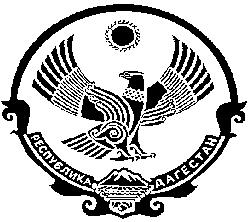 СОБРАНИЕ  ДЕПУТАТОВ  МУНИЦИПАЛЬНОГООБРАЗОВАНИЯ «БЕЖТИНСКИЙ УЧАСТОК»368410, Республика Дагестан, Бежтинский участок, с. Бежтат.:(872 2)55-23-01, 55-23-02, ф. 55-23-05, bezhtinskiy@e-dag.ru, www. bezhta-mo.ru«25» декабря  2020г.                        с. Бежта                                           № 04РЕШЕНИЕ  		Об увеличении объёма расходов бюджета МО «Бежтинский участок» на софинансирование исполнения полномочий, связанных с профессиональной переподготовкой и повышением квалификации муниципальных служащих.      	В соответствии с Законом Республики Дагестан от 12 октября 2005г. №32 «О государственной гражданской службе Республики Дагестан», Законом Республики Дагестан от 11 марта 2008г. №9 «О муниципальной службе Республики Дагестан, во исполнение постановления Правительства Республики Дагестан от 20 ноября 2019г. №300  «Об утверждении государственной программы Республики Дагестан «Развитие государственной  гражданской службы Республики Дагестан, государственная поддержка развития муниципальной службы в Республике Дагестан на 2020-2022 годы», согласно Устава МО «Бежтинский участок» Собрание депутатов МО «Бежтинский участок» выносит: РЕШЕНИЕ; Увеличить объем расходов бюджета МО «Бежтинский участок» на со финансирование исполнения полномочий, связанных с профессиональной переподготовкой и повышением квалификации муниципальных служащих в размере (шесть тысяч пятьдесят шесть) рублей, что составляет не менее 5% процентов от общей суммы расходов.МКУ «Финансовый отдел» Администрации МО «Бежтинский участок» произвести соответствующие изменения в лимитах бюджетных обязательств и осуществить контроль за целевым использованием.Настоящее решение опубликовать в газете «Бежтинский вестник» и на сайте администрации МО «Бежтинский участок».   Председатель Собрания депутатовМО «Бежтинский участок»                                                                       Ш. М. Исмаилов